Stagione Sportiva 2023/2024Comunicato Ufficiale N° 115 del 07/12/2023SOMMARIOSOMMARIO	1COMUNICAZIONI DELLA F.I.G.C.	1COMUNICAZIONI DELLA L.N.D.	1COMUNICAZIONI DEL COMITATO REGIONALE	1Modifiche al programma gare del 10/12/2023	2COMUNICAZIONI DELLA F.I.G.C.COMUNICAZIONI DELLA L.N.D.COMUNICAZIONI DEL COMITATO REGIONALESVINCOLI EX ART. 117 BIS NOIFSecondo quanto previsto dall’art. 117 Bis delle NOIF per la risoluzione del rapporto contrattuale di lòavoro sportivo o di apprendistato con calciatori/calciatrici non professionisti/e, “Giovani Dilettanti”, “giovani di Serie” e dei calciatori/calciatrici di calcio a 5Vista la documentazione deposititata a mezzo PEC al Comitato Regionale Marche, si dichiarano svincolati i seguenti calciatori:AUTORIZZAZIONE EX ART. 34/3 N.O.I.F.Vista la certificazione presentata in conformità all’art. 34/3 delle N.O.I.F. si concede l’autorizzazione, prevista al compimento del 14° anno di età per le calciatrici e al 15° anno di età per i calciatori, ai/alle seguenti calciatori/trici:FICHERA SIMONE   		nato 29.01.2008	A.S.D. VIS CIVITANOVAMEJDIAJ NICKY		nato 28.11.2008	A.S.D. INVICTUS GROTTAZZOLINA FCCOMUNICAZIONI DEL SETTORE GIOVANILE E SCOLASTICOGARA DI QUALIFICAZIONE AI MONDIALI DI FUTSAL 2024 La FIGC, per il tramite del Settore Giovanile e Scolastico, comunica che, in occasione della gara valevole per le qualificazioni ai mondiali FUTSAL tra le Nazionali di ITALIA-SPAGNA, in programma il prossimo mercoledì 20 dicembre 2023 alle ore 18.30 presso il Palasport “PALACATTANI” di Faenza –piazzale Mario Tambini,5, sta organizzando alcune iniziative che costituiranno un’importante occasione di coinvolgimento, per vivere insieme una giornata all’insegna dello sport e per promuovere il Calcio a 5 ed i valori positivi, quali il TIFO CORRETTO, e cogliere l’occasione per un momento di FORMAZIONE per i Tecnici del territorio.Pertanto, con lo scopo di offrire l’opportunità di “Vivere l’Azzurro” e consentire un’ampia partecipazione all’evento, per la gara è previsto l’ingresso gratuito fino al raggiungimento della capienza massima prevista. Dato il numero limitato di posti, per evitare situazioni di disagio, si richiede alle Società interessate di comunicare la presenza dei propri gruppi entro lunedì 18 dicembre 2023 compilando il modulo in allegato da inviare al seguente indirizzo: sgs.biglietteria@figc.itPer eventuali ulteriori informazioni è possibile inviare una mail allo stesso indirizzo di posta elettronica, oppure contattare il Delegato Regionale Calcio a 5 del Coordinamento Federale Regionale SGS Emilia Romagna: - Ronny BONACCI  338 5617138 – e-mail: c5.emiliaromagnasgs@figc.itModifiche al programma gare del 10/12/2023CAMPIONATO UNDER 14 PROF. MASCHILIVisti gli accordi societari intervenuti la gara MONTEROSI TUSCIA/LAZIO S.P.A. è posticipata a mercoledì 20.12.2023 ore 16,00.Pubblicato in Ancona ed affisso all’albo del Comitato Regionale Marche il 07/12/2023.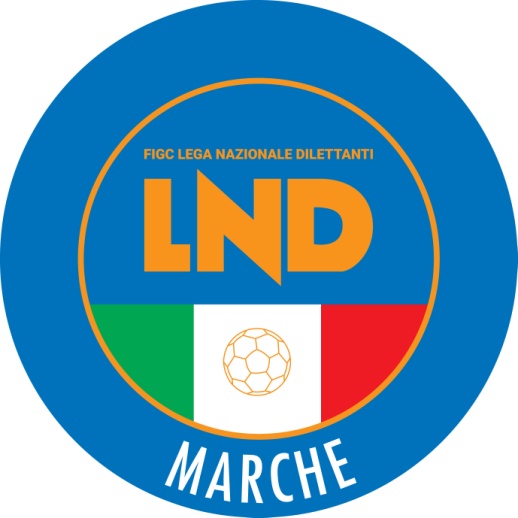 Federazione Italiana Giuoco CalcioLega Nazionale DilettantiCOMITATO REGIONALE MARCHEVia Schiavoni, snc - 60131 ANCONACENTRALINO: 071 285601 - FAX: 071 28560403sito internet: www.figcmarche.it                         e-mail: crlnd.marche01@figc.itpec: marche@pec.figcmarche.itMatricolaCalciatoreNascitaMatricolaSocietà3917713FRAPISELLI ROBERTO04.07.1993700.464A.S.D. CALDAROLA G.N.C.5062838MAGGIORI NICOLO29.03.1998955.214A S D  FUTSAL CASTELFIDARDO  5428045NACCIARRITI ENRICO12.09.199781.864CASTELFIDARDO S.S.D. ARL  3869769PELLICCIONI MAURO19.02.1988949.720A.S.D. MICIO UNITED2184809PIERANTONELLI RICCARD15.10.20062.450U.S.   APPIGNANESE  2315226POLONI RICCARDO11.10.20062.450U.S.   APPIGNANESE  3386779NERI ROBERTO06.08.1983650.730A.S.D. VALFOGLIA TAVOLETO5270924PIZI LORENZO09.06.1998938.422A.S.D. AZZURRA SBT4020648ROMAGNOLI SIMONE10.05.1990951.384A.P.D. TERRE DEL LACRIMA6887768SGUIGNA JACOPO11.04.2004700.622M.C.C. MONTEGRANARO SSDRL  5512858MANCINI NICCOLO03.06.199961.493A.C.   RAPAGNANO  Il Segretario(Angelo Castellana)Il Presidente(Ivo Panichi)